 (To be filled in Triplicate)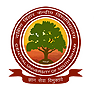       CENTRAL UNIVERSITY OF SOUTH BIHAR                                       Course Registration Card under CBCS / Non- CBCS[Registration for Course(s) in __________(Odd/Even) Semester of Academic Year _____________] Name of the Student (in Capital Letters): Programme: _________Semester: _______ Batch:_____________ Department:_________________________ School:_______________________Enrollment No.: Sex: (M/F) ____ Category: (Gen/OBC/SC/ST/PH) _____ Father’s Name: ________________DECLARATIONCertified that I have/am:1.	Not registered for pursing any other full-time programme of study in this University or in any other University/Institution.2.	Cleared all dues.3. 	Paid the current programme /semester fee of Rs. ___________vide receipt No. ______________ dated_____________(Copy to be attached) and also the CUCET Counselling cum Registration fee of Rs. ___________ vide receipt No. ______________ dated__________________________(Copy to be attached).4.	Not studied/earned credits from the same course(s) for which I am registering in this semester.5.	Read the relevant provisions/instructions very carefully and solely responsible for the accuracy of the information furnished by me in the course Registration Card.Date:………………………													Student’s SignatureNo Dues Certificate(For the students of 2nd Semester and onwards)PARTICULARS OF COURSE (S) FOR REGISTRATION(Courses to earn minimum 20 credits and maximum 32 credits are to be registered subject to respective degree ordinance) For Office UseDate of Submission by the Student______________________	Total Credits registered for________________________________Checked by (Name & Signature)________________________ on date__________________	Approved by (Head/Head I/c)Mob.E-Mail:LibraryAssistant/Deputy/LibrarianComputer LaboratorySystem Analyst/Computer Lab I/cOther LaboratoriesI/c Lab/Lab Tech./AssistantAccount SectionSection Officer/Assistant Registrar/FOHostelWarden/Chief Warden(Boys Hostel in case of Males & Girls Hostel in case of Females)Academic SectionAssistant Registrar/Section Officer/Dept. Office I/cSl. No.Course CodeCourse TitleCreditsType of Course(Core/ Elective/ Self Study)Name of Offering Department Student’s Signature with dateMentor’s Signature with name and remarks, if any (to be filled later)Consent/Remarks of the Course Teacher with Signature (to be filled later)CoreElective